2 de diciembre Taller de Piñatas Navideñas tradicionales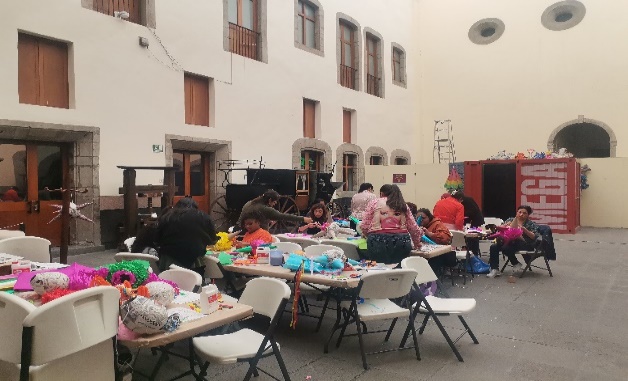 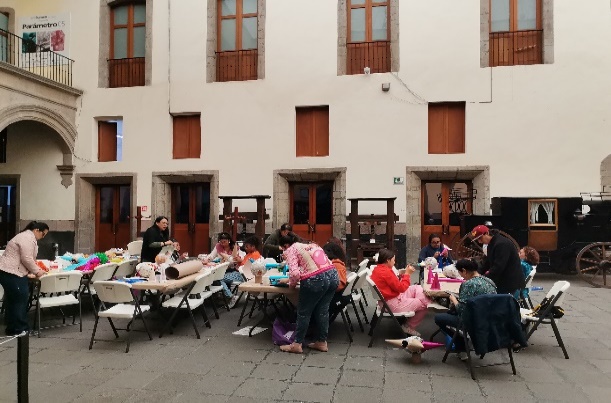 3 de diciembre Presentación del libro “Versos y relatos prometidos” de Vladimir Lennin García 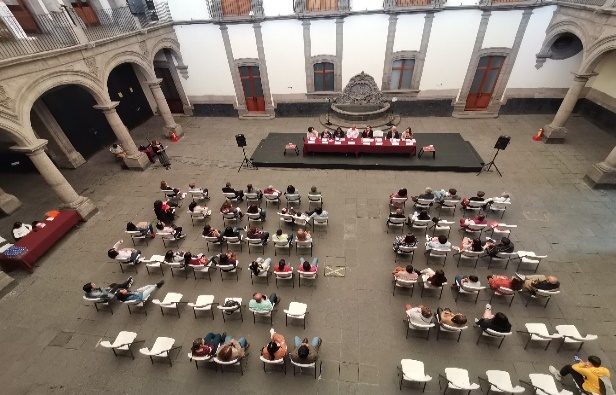 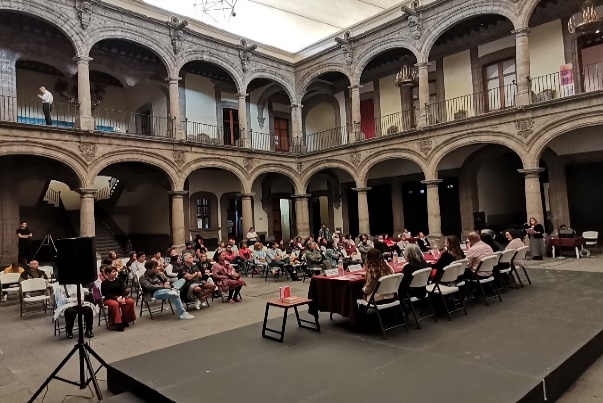 9 de diciembre Exposición de trabajos del Taller de bordado feminista. Un dechado de nuevas virtudes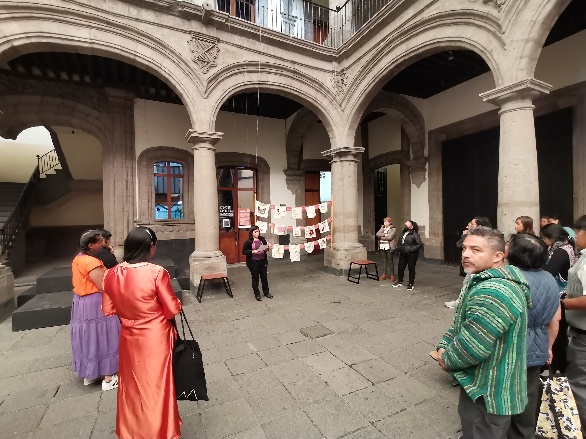 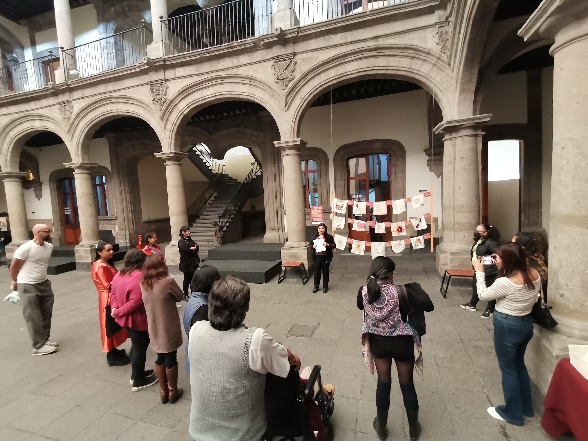 Encuentro de escritores “Los escritores del poniente desolado”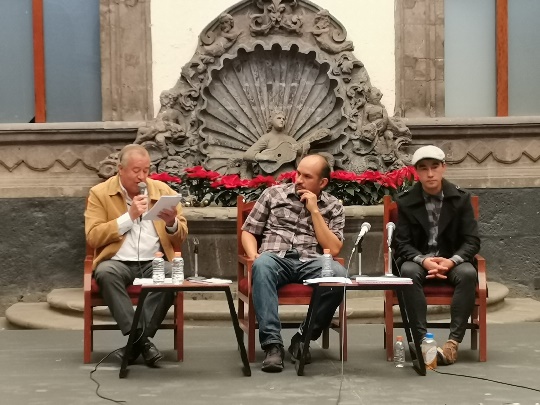 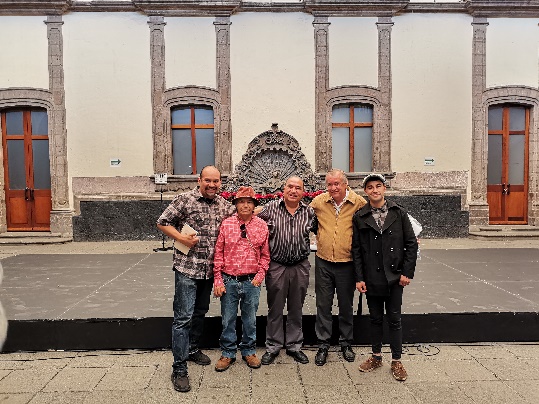 15 de diciembre ANDREAS ES “Todas las obscuridades”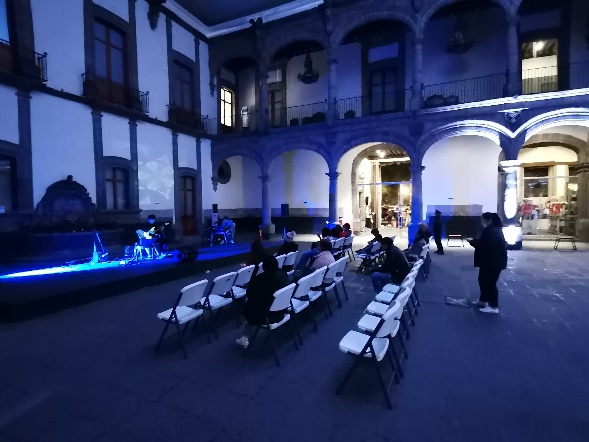 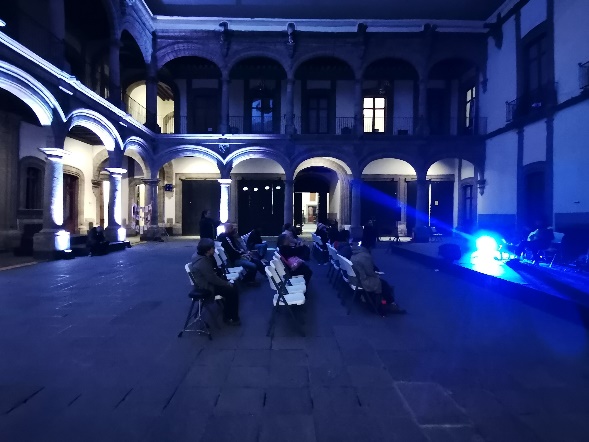 